广东省教育资源公共服务平台课程直播申请表备注：1.本表一式四份填报（申报单位、县区及地市、省中心各留存一份），在直播前十天提交，将签章扫描版发送至邮箱：zy@gdedu.gov.cn；2.直播网址：http://zy.gdedu.gov.cn/；3.省平台联系人：杨文俊020-84418677；直播对接联系人：何永来13632400015。承 诺 函本申请单位严格把关直播内容，确保直播内容无政治性、学科性、知识性错误。本单位授权省教育资源公共服务平台将本次直播内容编入有关资源库进行检索，开放共享全省师生。 签章：              日期：    年     月     日   直播汇总审批表日期：  年  月  日经手人：            部门负责人：              分管领导：               中心领导：课程直播教研活动计划汇总表填报地市：           联系人：       电话：       日期：  年  月  日直播活动网络图片设计尺寸要求共三张图版，推送邮箱： 252361864@qq.com，870481024@qq.com一、图片1要求：格式JPG，规格1920*360，小于4M。1920示例：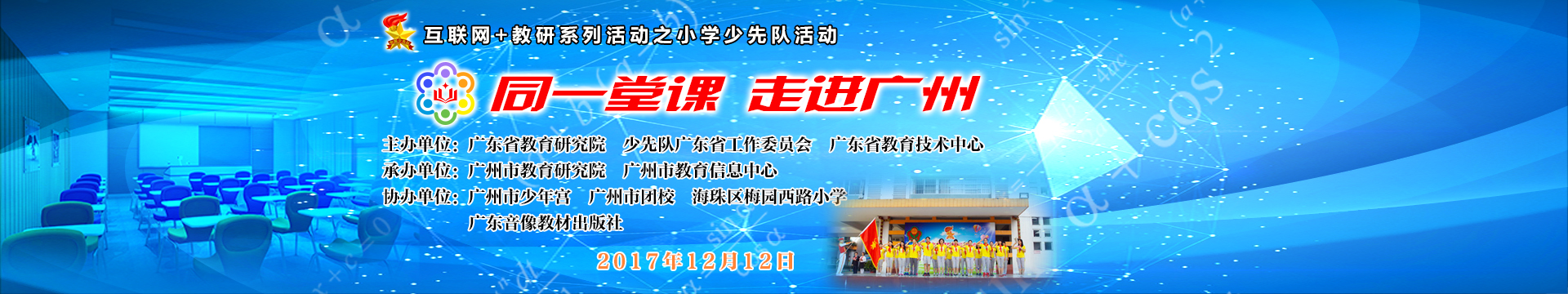 二、图片2要求：格式JPG，规格890*360，小于4M。三、图片3要求：格式JPG，规格480*270，小于4M。示例：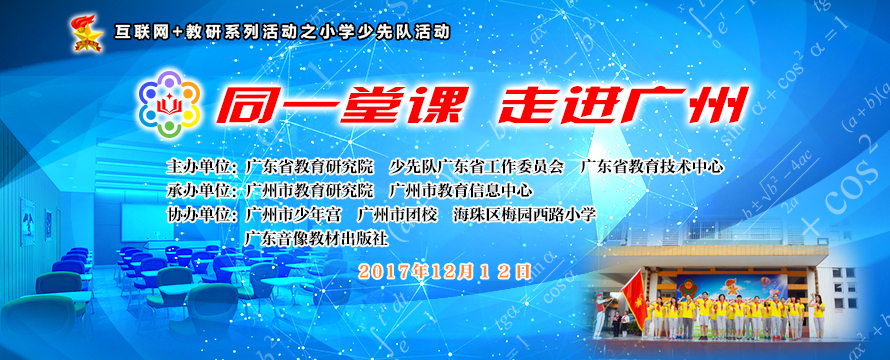 申请单位（工作室）申请时间申请时间年  月  日年  月  日年  月  日联 系 人联系电话联系电话活动名称直播课程类别□地级市或以上教研员、名师（校、园）长工作室主持人执教的精品教研课、思想研讨讲座等；□地级市或以上教研员、名师（校、园）长工作室主持人打磨的骨干教师精品课等；□获部、省级奖的优课；获地市或以上教师学科教学大赛奖、教学成果奖的精品课等；□市级或以上教育部门组织的专题讲座报告、培训和师生大赛决赛、教研活动等；□其他：                                                        。□地级市或以上教研员、名师（校、园）长工作室主持人执教的精品教研课、思想研讨讲座等；□地级市或以上教研员、名师（校、园）长工作室主持人打磨的骨干教师精品课等；□获部、省级奖的优课；获地市或以上教师学科教学大赛奖、教学成果奖的精品课等；□市级或以上教育部门组织的专题讲座报告、培训和师生大赛决赛、教研活动等；□其他：                                                        。□地级市或以上教研员、名师（校、园）长工作室主持人执教的精品教研课、思想研讨讲座等；□地级市或以上教研员、名师（校、园）长工作室主持人打磨的骨干教师精品课等；□获部、省级奖的优课；获地市或以上教师学科教学大赛奖、教学成果奖的精品课等；□市级或以上教育部门组织的专题讲座报告、培训和师生大赛决赛、教研活动等；□其他：                                                        。□地级市或以上教研员、名师（校、园）长工作室主持人执教的精品教研课、思想研讨讲座等；□地级市或以上教研员、名师（校、园）长工作室主持人打磨的骨干教师精品课等；□获部、省级奖的优课；获地市或以上教师学科教学大赛奖、教学成果奖的精品课等；□市级或以上教育部门组织的专题讲座报告、培训和师生大赛决赛、教研活动等；□其他：                                                        。□地级市或以上教研员、名师（校、园）长工作室主持人执教的精品教研课、思想研讨讲座等；□地级市或以上教研员、名师（校、园）长工作室主持人打磨的骨干教师精品课等；□获部、省级奖的优课；获地市或以上教师学科教学大赛奖、教学成果奖的精品课等；□市级或以上教育部门组织的专题讲座报告、培训和师生大赛决赛、教研活动等；□其他：                                                        。□地级市或以上教研员、名师（校、园）长工作室主持人执教的精品教研课、思想研讨讲座等；□地级市或以上教研员、名师（校、园）长工作室主持人打磨的骨干教师精品课等；□获部、省级奖的优课；获地市或以上教师学科教学大赛奖、教学成果奖的精品课等；□市级或以上教育部门组织的专题讲座报告、培训和师生大赛决赛、教研活动等；□其他：                                                        。□地级市或以上教研员、名师（校、园）长工作室主持人执教的精品教研课、思想研讨讲座等；□地级市或以上教研员、名师（校、园）长工作室主持人打磨的骨干教师精品课等；□获部、省级奖的优课；获地市或以上教师学科教学大赛奖、教学成果奖的精品课等；□市级或以上教育部门组织的专题讲座报告、培训和师生大赛决赛、教研活动等；□其他：                                                        。□地级市或以上教研员、名师（校、园）长工作室主持人执教的精品教研课、思想研讨讲座等；□地级市或以上教研员、名师（校、园）长工作室主持人打磨的骨干教师精品课等；□获部、省级奖的优课；获地市或以上教师学科教学大赛奖、教学成果奖的精品课等；□市级或以上教育部门组织的专题讲座报告、培训和师生大赛决赛、教研活动等；□其他：                                                        。□地级市或以上教研员、名师（校、园）长工作室主持人执教的精品教研课、思想研讨讲座等；□地级市或以上教研员、名师（校、园）长工作室主持人打磨的骨干教师精品课等；□获部、省级奖的优课；获地市或以上教师学科教学大赛奖、教学成果奖的精品课等；□市级或以上教育部门组织的专题讲座报告、培训和师生大赛决赛、教研活动等；□其他：                                                        。视频直播时间开始时间：   年    月    日    时    分结束时间：   年    月    日    时    分开始时间：   年    月    日    时    分结束时间：   年    月    日    时    分开始时间：   年    月    日    时    分结束时间：   年    月    日    时    分开始时间：   年    月    日    时    分结束时间：   年    月    日    时    分开始时间：   年    月    日    时    分结束时间：   年    月    日    时    分开始时间：   年    月    日    时    分结束时间：   年    月    日    时    分开始时间：   年    月    日    时    分结束时间：   年    月    日    时    分开始时间：   年    月    日    时    分结束时间：   年    月    日    时    分开始时间：   年    月    日    时    分结束时间：   年    月    日    时    分适合观看的学科及学段适合观看的学科适合观看的学科适合观看的学段适合观看的学段适合观看的学段适合观看的学段□幼儿□小学□初中□高中□大学□幼儿□小学□初中□高中□大学直播内容及主讲人相关信息序号直播内容直播内容姓名姓名姓名姓名单位职务/职称直播内容及主讲人相关信息1主讲人主讲人直播内容及主讲人相关信息1指导专家指导专家直播内容及主讲人相关信息2主讲人主讲人直播内容及主讲人相关信息2指导专家指导专家直播内容及主讲人相关信息3主讲人主讲人直播内容及主讲人相关信息3指导专家指导专家直播内容及主讲人相关信息4主讲人主讲人直播内容及主讲人相关信息4指导专家指导专家其他要求或说明所在区（市、县）电教（或教研、继教）部门意见签章：                             年   月   日签章：                             年   月   日签章：                             年   月   日签章：                             年   月   日签章：                             年   月   日签章：                             年   月   日签章：                             年   月   日签章：                             年   月   日签章：                             年   月   日所在地市电教（或教研、继教）部门意见签章：年   月   日签章：年   月   日签章：年   月   日签章：年   月   日签章：年   月   日签章：年   月   日签章：年   月   日签章：年   月   日签章：年   月   日附件请附相关活动通知或议程请附相关活动通知或议程请附相关活动通知或议程请附相关活动通知或议程请附相关活动通知或议程请附相关活动通知或议程请附相关活动通知或议程请附相关活动通知或议程请附相关活动通知或议程序号申请单位（工作室）直播活动名称直播时间具体直播内容主讲人主讲人单位职务/职称11. 年  月  日*点—*点2. 年  月  日*点—*点1.11. 年  月  日*点—*点2. 年  月  日*点—*点2.11. 年  月  日*点—*点2. 年  月  日*点—*点3.11. 年  月  日*点—*点2. 年  月  日*点—*点4.21. 年  月  日*点—*点2. 年  月  日*点—*点1.21. 年  月  日*点—*点2. 年  月  日*点—*点2.21. 年  月  日*点—*点2. 年  月  日*点—*点3.21. 年  月  日*点—*点2. 年  月  日*点—*点4.31. 年  月  日*点—*点2. 年  月  日*点—*点1.31. 年  月  日*点—*点2. 年  月  日*点—*点2.31. 年  月  日*点—*点2. 年  月  日*点—*点3.31. 年  月  日*点—*点2. 年  月  日*点—*点4.41. 年  月  日*点—*点2. 年  月  日*点—*点1.41. 年  月  日*点—*点2. 年  月  日*点—*点2.41. 年  月  日*点—*点2. 年  月  日*点—*点3.41. 年  月  日*点—*点2. 年  月  日*点—*点4.序号活动名称主办单位学段及学科备注1234532020740320主题文字内容放置区主题文字内容放置区740主题文字内容放置区主题文字内容放置区36020360